Информация о поступлении финансовых и материальных средств и об их расходовании по итогам финансового 2018 годаПоступило  в 2018 году финансовых и материальных средств – 2 592 614,94 рублейИзрасходовано  2 592 614,94  рублей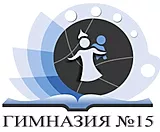 муниципальное автономное общеобразовательное учреждение  «Гимназия № 15» Ленинского района  города Красноярска(МАОУ Гимназия № 15)проспект Машиностроителей,8, г. Красноярск, 660046телефон (3912) 66 – 93 – 60    факс (3912) 67 – 65 – 22E-mail: gimnazia15@mail.ruОКПО 55125549 , ОГРН 1022402060383, ИНН/КПП 2462023292/246201001